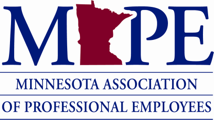 Executive Committee minutesFebruary 13, 2023Mape Headquarters and ZoomPresent – President Dayton, Vice President Halseth, Treasurer Jorgensen, Political Council Chair Ferrara, Organizing Council Chair Siegel.M(VP)SP to enter closed session at 9:06 am. Consensus.M(PC)SP to exit closed session at 1:54 pm. Consensus. M(VP) to adjorn at 1:55 pm. Consensus. 